АДМИНИСТРАЦИЯ БАБУШКИНСКОГО МУНИЦИПАЛЬНОГО ОКРУГАВОЛОГОДСКОЙ ОБЛАСТИПОСТАНОВЛЕНИЕ18.12.2023 года	                                                                                             № 1078с. им. БабушкинаОб аннулировании и присвоенииадреса объекту недвижимого имущества	Руководствуясь пунктом 27 статьи 16  Федерального закона от 06 октября 2003 года №131-ФЗ «Об общих принципах организации местного самоуправления в Российской Федерации»,  постановлением Правительства Российской Федерации  от 19.11.2014 г. №1221 «Об утверждении Правил присвоения, изменения и аннулирования адресов», Уставом Бабушкинского муниципального округа Вологодской области,	ПОСТАНОВЛЯЮ:	1. Аннулировать адрес объекту недвижимого имущества – зданию многоквартирного дома с кадастровым номером 35:15:0301001:1012 адрес: «Российская Федерация, Вологодская область, муниципальный округ Бабушкинский, село Миньково, улица Советская,  дом 44», в связи с выявлением ошибки в государственном адресном реестре  уникальный номер реестровой записи  196084441010000000420044000000000. 	Уникальный номер адреса объекта адресации в ГАР  9861ad50-fc57-42ea-b8eb-3391b9361eb9. 	2. Присвоить объекту недвижимого имущества – зданию многоквартирного дома адрес: «Российская Федерация, Вологодская область, муниципальный округ Бабушкинский, село Миньково, улица Советская,  дом 44».	3. Начальнику Территориального сектора Миньковский администрации Бабушкинского муниципального округа внести сведения в Государственный адресный реестр.	4. Настоящее постановление подлежит размещению на официальном сайте Бабушкинского муниципального округа в информационно-телекоммуникационной сети «Интернет», вступает в силу со дня подписания.	5. Контроль за исполнением настоящего постановления возложить на начальника Территориального сектора Миньковский администрации Бабушкинского муниципального округа.Глава округа                                                                                    Т.С. Жирохова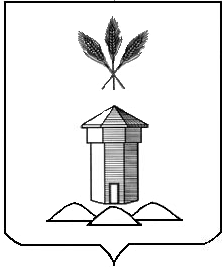 